         ?АРАР								РЕШЕНИЕ    27 октябрь  2016  й.                           № 43                             от 27 октября 2016 г.О подготовке проекта внесения изменений в Правила землепользования и застройки территории сельского поселения Алегазовский сельсовет муниципального района Мечетлинский район Республики Башкортостан В соответствии со статьями 30, 31 Градостроительного кодекса Российской Федерации, Федеральным законом «Об общих принципах организации местного самоуправления в Российской Федерации», Уставом сельского поселения  Алегазовский сельсовет муниципального района Мечетлинский район Республики Башкортостан,  Совет сельского поселения Алегазовский сельсовет муниципального района Мечетлинский район Республики Башкортостан  р е ш и л:1.Приступить к подготовке  проекта внесения изменений в Правила землепользования и застройки территории сельского поселения  Алегазовский сельсовет муниципального района Мечетлинский район Республики Башкортостан. 2.Утвердить состав комиссии по подготовке проекта внесения изменений в Правила землепользования и застройки территории сельского поселения Алегазовский сельсовет муниципального района Мечетлинский район Республики Башкортостан (приложение).3.Настоящее решение обнародовать в здании Администрации сельского поселения Алегазовский сельсовет муниципального района Мечетлинский район Республики Башкортостан и разместить на официальном сайте Администрации сельского поселения Алегазовский  сельсовет муниципального района Мечетлинский район Республики Башкортостан.4. Настоящее решение вступает в силу со дня официального обнародования.Глава сельского поселения                                                              Т.М.Валитов                                                               Приложениек решению Совета  сельского поселенияАлегазовский сельсоветмуниципального района Мечетлинский районРеспублики Башкортостан от 27 октября 2016 г. № 43Составкомиссии по подготовке проекта внесения изменений в Правила  землепользования и застройки территории  сельского поселения Алегазовский сельсовет муниципального района Мечетлинский район Республики Башкортостан  Валитов Талгат Максутович	         - глава сельского поселения, председатель комиссии;Миндиахметова Ильфида Фадаеловна	         - землеустроитель, секретарь комиссии;       Члены комиссии:Акбашева Ирина Вячеславовна       - главный архитектор района ( по согласованию)Чубаров Василий Андреевич       – главный специалист-эксперт КУСа (по согласованию)Луканина  Галина Александровна       - руководитель МБУ централизованная  бухгалтерия          (по согласованию)Жильцов Сергей Степанович       -депутат Совета сельского поселения от избирательного округа № 6.БАШ?ОРТОСТАН РЕСПУБЛИКА3Ы М»СЕТЛЕ РАЙОНЫ МУНИЦИПАЛЬ РАЙОНЫНЫ* «Л»Г»: АУЫЛ СОВЕТЫ АУЫЛ БИЛ»М»№Е СОВЕТЫ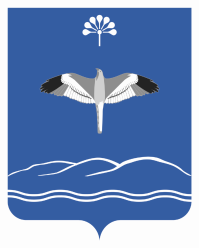 СОВЕТ СЕЛЬСКОГО ПОСЕЛЕНИЯ АЛЕГАЗОВСКИЙ СЕЛЬСОВЕТ МУНИЦИПАЛЬНОГО РАЙОНА МЕЧЕТЛИНСКИЙ РАЙОНРЕСПУБЛИКИ БАШКОРТОСТАНСовет урамы, 6, «л2г26  ауылы,   452558Тел./факс (34770) 2-41-82; E-mail: alegazss@mail.ruул. Советская, 6,  с. Алегазово, 452558 Тел./факс (34770) 2-41-82; E-mail: alegazss@mail.ru